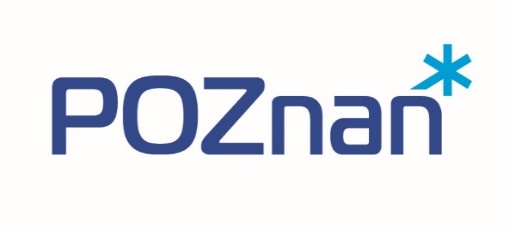 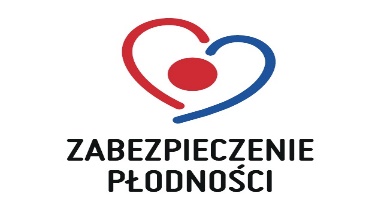 Załącznik nr 1 do Regulaminu pracy Komisji konkursowejOŚWIADCZENIEw sprawie udziału w konkursie ofert na wybór realizatora programu polityki zdrowotnej „Zabezpieczenie płodności na przyszłość u mieszkańców Poznania chorych onkologicznie na lata 2021-2023”Imię i nazwisko: 	…………………………………………………………..1. Oświadczam, że nie pozostaję w związku małżeńskim albo stosunku pokrewieństwa lub powinowactwa w linii prostej, pokrewieństwa lub powinowactwa w linii bocznej do drugiego stopnia i nie jestem związana(-ny) z tytułu przysposobienia, opieki lub kurateli z oferentami ubiegającymi się o realizację ww. programu.2. Nie pozostaję w takim stosunku prawnym lub faktycznym z oferentami, że może to budzić uzasadnione wątpliwości co do mojej bezstronności.Poznań, ………………………………..		...............................................................(data)							(podpis)